Pictures of regions of Europe.These pictures show different aspects of Northern and Southern Europe. There are six images of each. Which do you think are Northern European and which do you think are Southern European pictures?Things to think about.Weather and climate – hot or cold, wet or dryWhere do plants grow? Think about the fruit!History- Habitat – where an animal lives, what it needs to survive.Clothing – suitable clothing for the weather.Put the picture numbers in the correct place.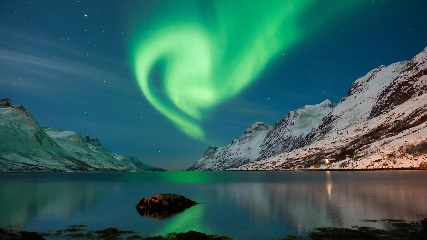 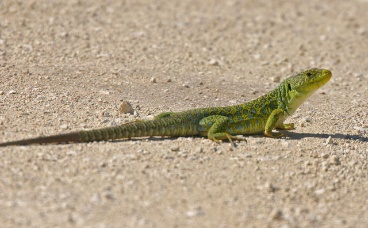 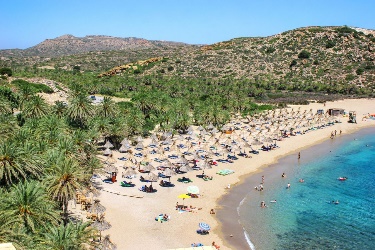 Aurora Borealis (_______ lights)LizardIsland of Crete, with palm trees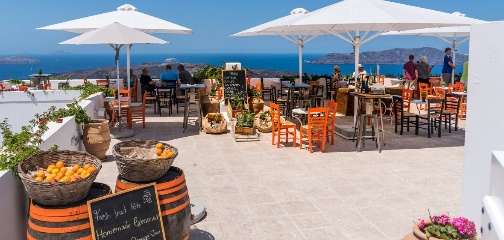 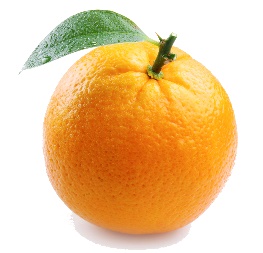 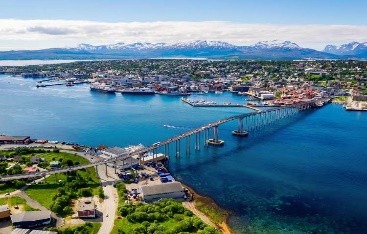 Eating outsideOrangeTromso, in the Arctic Circle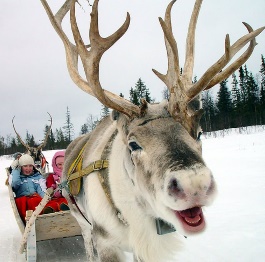 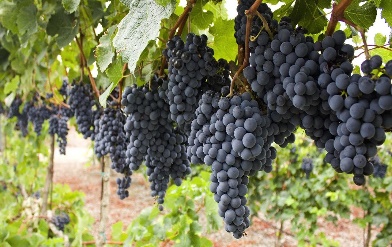 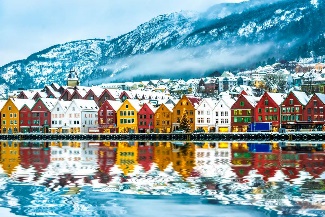 ReindeerGrapesBergen on the North Sea Coast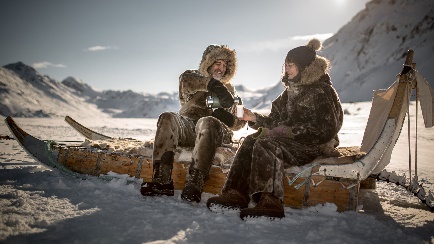 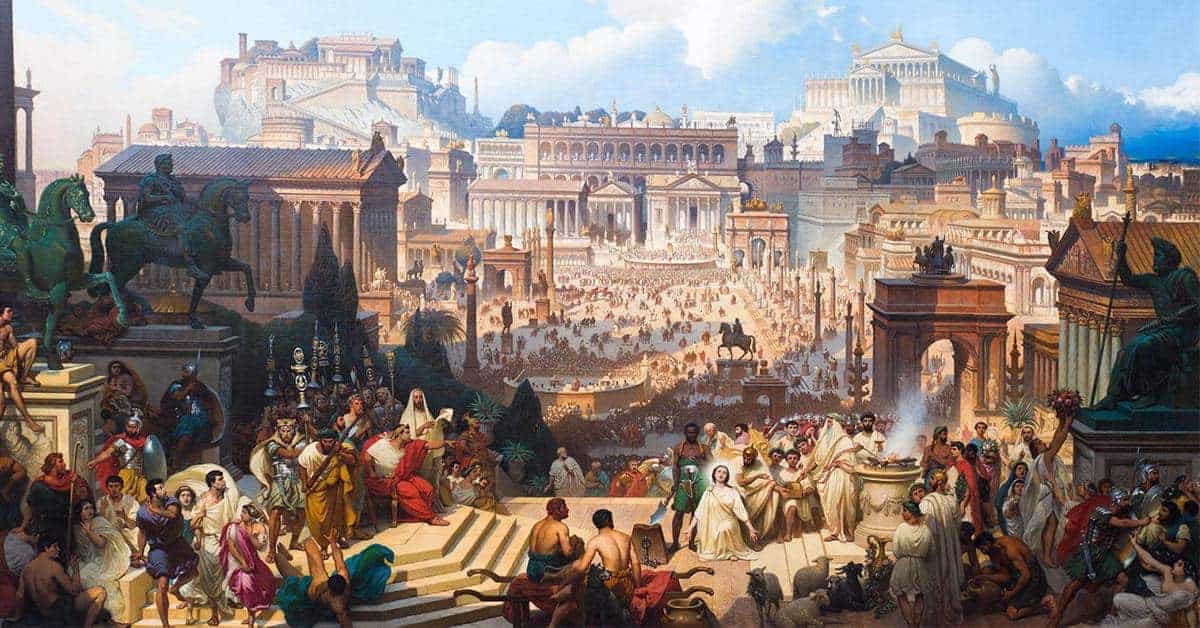 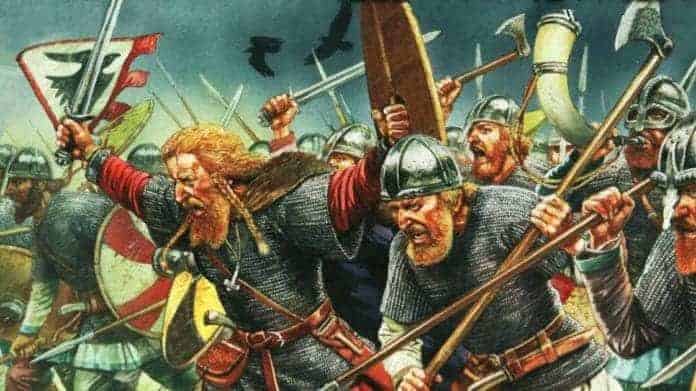 Inuit people sitting on a sledgeAncient RomeViking RaidersNorthern RegionSouthern Region6.